Задачи № 1.1.5 и № 1.2.5, желательно подробное решение)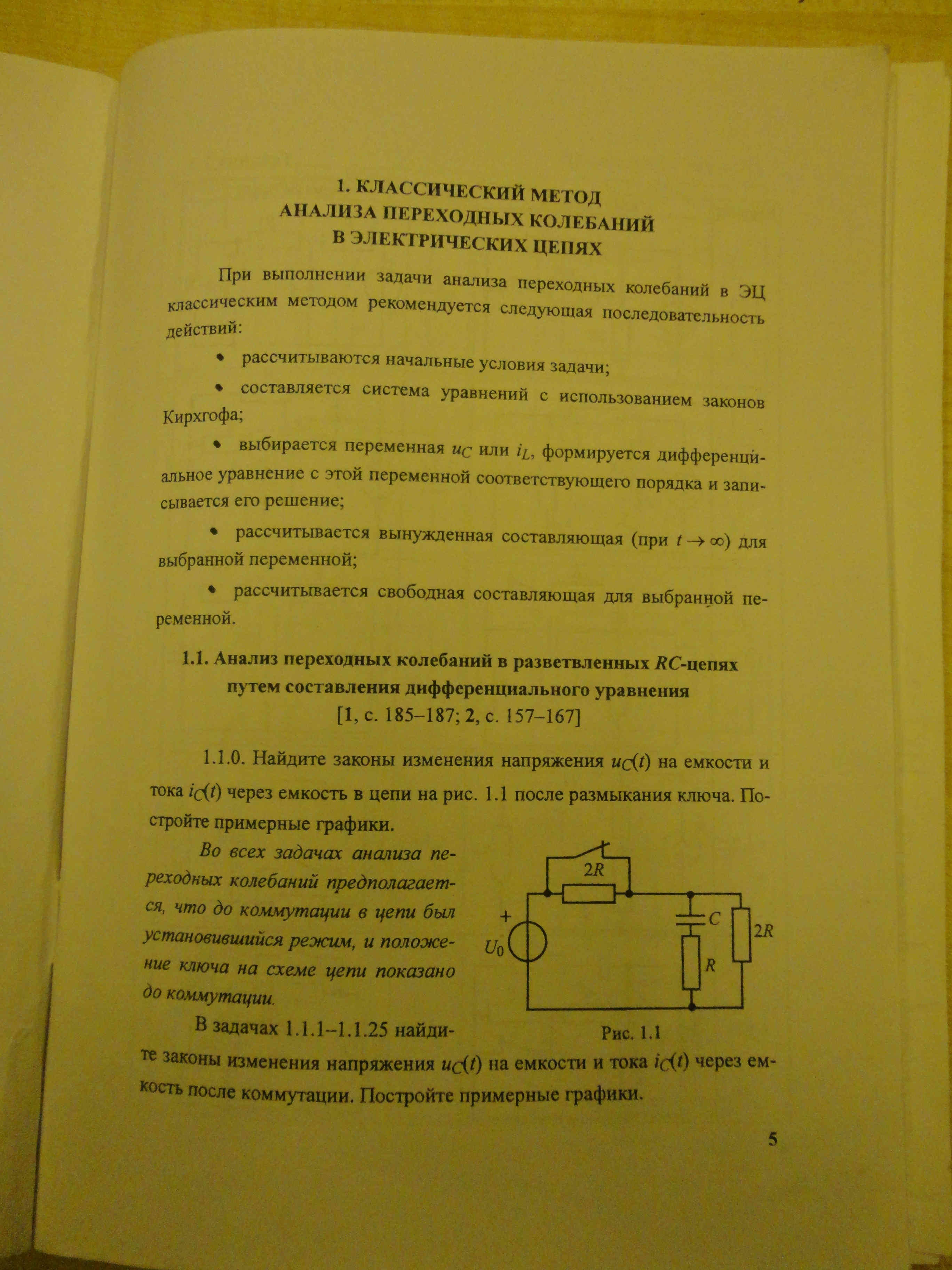 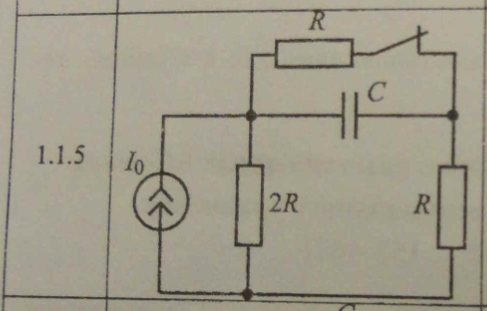 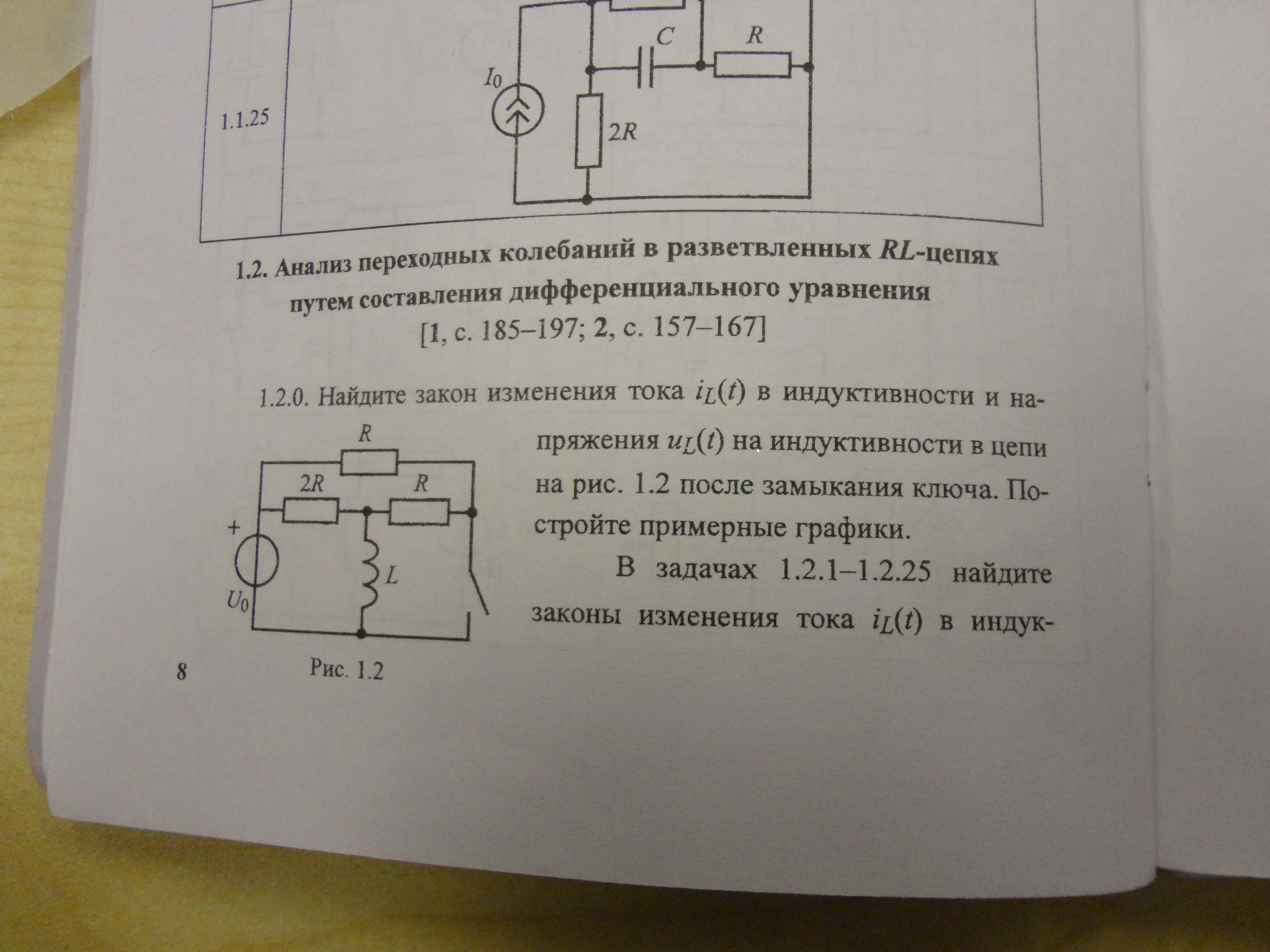 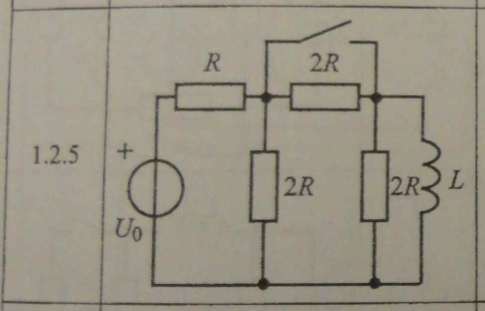 